П  О  С  Т  А  Н  О  В  Л  Е  Н  И  ЕАДМИНИСТРАЦИИЛЕБЕДЯНСКОГО  МУНИЦИПАЛЬНОГО РАЙОНАЛИПЕЦКОЙ ОБЛАСТИ РОССИЙСКОЙ ФЕДЕРАЦИИ                       03.06.2019                                    г. Лебедянь	                                № 280О внесении изменений в постановление администрации  Лебедянского  муниципальногорайона от 30.09.2013 г. № 1375 «Об утверждении муниципальнойпрограммы «Создание условий дляразвития социальной сферы Лебедянского муниципального района на 2014-2024 годы»(в редакции  от 03.04.2019 г. № 148)	Руководствуясь ст. 40, 41 Устава  Лебедянского муниципального района,  в соответствии с Порядком разработки, реализации и проведения оценки эффективности муниципальных программ, утверждённым постановлением администрации Лебедянского муниципального района  от 09.08.2013 г. № 1119, администрация Лебедянского муниципального районаПОСТАНОВЛЯЕТ:Внести в  постановление администрации Лебедянского муниципального района от 30.09. 2013 г. № 1375 «Об утверждении  муниципальной  программы «Создание условий для развития социальной сферы Лебедянского муниципального района  на 2014-2024 годы»   (в редакции постановлений  от 19.02.2014 г. № 272,  от 19.03.2014 г. № 401, от 23.04.2014 г. № 582,  от 16.06.2014 №830, от 08.08.2014 г. № 1197,  от 20.08.2014 г. № 1303, от 17.09.2014 г. № 1427, от 24.09.2014г. № 1454, от 16.10.2014 г. № 1595 от 11.11.2014 г. №1710, от 12.02.2015 г. № 181, от 25.02.2015 г. № 253,  от 25.03.2015 г. № 361, от 15.04.2015 г. № 433, от 05.05.2015 г. № 479, от 29.05.2015 г. № 516, от 06.07.2015 г. № 574, от 21.07.2015 г. № 587, от 02.09.2015 г. № 659, от 18.11.2015 г. №757, 31.12.2015 г. № 832, от 29.01.2016 г. № 33, от 04.02.2016 г.  № 34,от 21.03.2016 г. № 91, от 25.04.2016 г. № 147, от 23.05.2016 г. № 191, от 30.06.2016 г. № 252, от 22.07.2016 г. № 290, от 16.09.2016 г. № 362,   от 06.10.2016 г. № 369,   от      01.12.2016 г. № 484, от 26.12.2016 г. № 524,от 01.02.2017 г. № 39, от 10.03.2017 г. № 119, от 26.04.2017 г. № 318, от 05.07.2017 г. № 534, от 26.07.2017 г. № 587, от 18.12.2017 г. № 905, от 22.02.2018 г. № 69, от 20.03.2018 г. № 129, от 10.05.2018 г. № 243, от 22.06.2018 г. № 389, от 27.07.2018 г. № 502, от 14.09.2018 г. № 598, от 10.12.2018 г. № 794, 18.02.2019 г. № 71, 21.02.2019 г. №85, 03.04.2019 г. №148) далее – постановление администрации Лебедянского муниципального района) следующие изменения:1.1. В приложении № 1 к постановлению администрации Лебедянского муниципального района,  в муниципальной  программе «Создание условий для развития социальной  сферы Лебедянского муниципального района на 2014-2024 годы»  (далее - Программа):1.1.1. В Паспорте  Программы строку «Объёмы финансирования за счёт средств местного бюджета всего, в том числе по годам реализации муниципальной программы»  изложить в новой  редакции:      «Объем финансирования  расходов, связанных с реализацией  мероприятий прогнозно составит  6125132,5 тыс. рублей, в том числе:2014	год –  560361,1  тыс. рублей;2015	год –  528201,8  тыс. рублей;2016	год –  533189,6   тыс. рублей;2017	год –  558757,1   тыс. рублей;2018	год –  596806,4   тыс. рублей;2019	год –  703186,8   тыс. рублей;2020	год –  464894,1   тыс. рублей;2021  год –  429618,1   тыс. рублей;2022  год –  582752,1   тыс. рублей;2023  год –  582715,1   тыс. рублей;2024  год – 584650,3    тыс. рублей;     Объёмы финансирования Программы ежегодно уточняются при формировании бюджетов на очередной финансовый год и плановый период».     1.1.2. Раздел 5 Программы  «Краткое описание  ресурсного обеспечения муниципальной  программы за счёт бюджетных ассигнований по годам реализации муниципальной программы» изложить в новой редакции:     «Механизм реализации программы включает меры, направленные на выполнение в полном объеме программных мероприятий, порядок корректировки объемов финансирования и сроков реализации.     Финансовое обеспечение реализации Программы в 2014-2024 годах планируется осуществлять за счет бюджетных ассигнований районного бюджета в пределах предусмотренных лимитов финансирования, а также средств  федерального и областного бюджетов.Прогнозный объем финансового обеспечения Программы составляет 6125132,5 тыс. рублей.Из них:     - за счет средств районного  бюджета составит  2067630,6 тыс. рублей, в том числе:Подпрограмма «Развитие системы  образования в Лебедянском муниципальном районе на 2014-2024 годы» - 1651728,1 тыс. руб.;Подпрограмма «Духовно-нравственное и физическое развитие жителей Лебедянского района  на 2014 – 2024 годы»– 41685,9 тыс. руб.;Подпрограмма «Развитие и сохранение культуры, библиотечного дела и дополнительного образования детей в сфере культуры на 2014 – 2024  годы» - 374216,6 тыс. руб.     Обобщенная информация о ресурсном обеспечении муниципальной программы за счет средств районного бюджета представлена в приложении №  2 к  Программе.     Объемы финансирования ежегодно уточняются при формировании бюджетов на очередной финансовый год и плановый период.     - За счет средств областного бюджета составит  3962551,5 тыс. рублей, в том числе:Подпрограмма «Развитие системы  образования в Лебедянском муниципальном районе на 2014-2024 годы» - 3927443,9 тыс. рублей;Подпрограмма «Духовно-нравственное и физическое развитие жителей Лебедянского района  на 2014 – 2024 годы»– 21408,7 тыс. руб.;Подпрограмма «Развитие и сохранение культуры, библиотечного дела и дополнительного образования детей в сфере культуры на 2014 – 2024 годы» - 13698,9  тыс. руб.     - За счет средств федерального бюджета составит  94950,4 тыс. рублей, в том числе:Подпрограмма «Развитие системы  образования в Лебедянском муниципальном районе на 2014-2024 годы» - 65510,7 тыс. рублей;Подпрограмма «Духовно-нравственное и физическое развитие жителей Лебедянского района  на 2014 – 2024 годы»– 26953,3 тыс. руб.;Подпрограмма «Развитие и сохранение культуры, библиотечного дела и дополнительного образования детей в сфере культуры на 2014 – 2024 годы» - 2486,4  тыс. руб. Прогнозная  оценка расходов по источникам ресурсного обеспечения на реализацию муниципальной программы представлена  в приложении 3  к Программе».     1.1.3. В Паспорте подпрограммы «Развитие системы  образования в Лебедянском муниципальном районе на 2014-2024 годы» строку "Объемы финансирования за счет средств местного бюджета всего, в том числе по годам  реализации подпрограммы"  изложить в новой  редакции:         «Прогнозный  объем финансового обеспечения составит  5644682,7  тыс. руб., в том числе:            2014	год –  525933,3  тыс. рублей;2015	год –  478127,5  тыс. рублей;2016	год –  477929,4   тыс. рублей;2017	год –  501715,6   тыс. рублей;2018	год –  546673,9   тыс. рублей;2019	год –  632767,6   тыс. рублей;2020	год –  419960,2   тыс. рублей;2021  год –  407758,6   тыс. рублей;2022  год –  551295,3   тыс. рублей;2023  год –  551253,3   тыс. рублей;2024  год – 551268    тыс. рублей;     Объемы финансирования Подпрограммы ежегодно уточняются в установленном порядке при формировании бюджетов на очередной финансовый год.     1.1.4. Раздел 5 подпрограммы «Развитие системы  образования в Лебедянском муниципальном районе на 2014-2024 годы» «Обоснование объема финансовых ресурсов, необходимых для реализации Подпрограммы» изложить в новой редакции:«Прогнозный  объем финансового обеспечения составит  5644682,7 тыс. руб., в том числе из федерального бюджета– 65510,7 тыс. руб., областного бюджета – 3927443,9  тыс. руб.  и местного бюджета – 1651728,1 тыс. руб.  По годам:                                             - на 2014 год –  525933,3  тыс. руб., в том числе: из федерального бюджета – 62361,2  тыс. руб., областного  – 314719,4 тыс. руб.,  местного– 148852,7  тыс. руб.;- на 2015 год –  478127,5  тыс. руб., в том числе: из федерального бюджета – 1492 тыс. руб., областной – 312465,3 тыс. руб., местный – 164170,2  тыс. руб.;- на 2016 год –  477929,4  тыс. руб., в том числе: из федерального бюджета – 927,2 тыс. руб., областной – 310593,0  тыс. руб., местный – 166409,2  тыс. руб.;- на 2017  год – 501715,6 тыс. руб., в том числе: из федерального бюджета – 730,3 тыс. руб., областной – 319039,0  тыс. руб., местный – 181946,3  тыс. руб.;- на 2018  год – 546673,9 тыс. руб., в том числе: областной – 360417,3 тыс. руб., местный – 186256,6  тыс. руб.;- на 2019  год – 632767,6   тыс. руб., в том числе: областной – 456672,1 тыс. руб., местный – 176095,5 тыс. руб.;- на 2020  год – 419960,2  тыс. руб., в том числе: областной – 367660,6  тыс. руб., местный – 52299,6   тыс. руб.;- на 2021  год – 407758,6  тыс. руб., в том числе: областной – 367654,5  тыс. руб., местный – 40104,1   тыс. руб.;- на 2022  год – 551295,3  тыс. руб., в том числе: областной – 372740,9  тыс. руб., местный – 178554,4 тыс. руб.;- на 2023  год – 551253,3  тыс. руб., в том числе: областной – 372740,9  тыс. руб., местный – 178512,4   тыс. руб.;- на 2024  год – 551268 тыс. руб., в том числе: областной – 372740,9  тыс. руб., местный – 178527,1   тыс. руб..Объёмы финансирования Подпрограммы  ежегодно уточняются в установленном порядке в процессе исполнения районного бюджета и при формировании районного бюджета на очередной финансовый год».1.1.5. В паспорте подпрограммы «Духовно-нравственное и физическое развитие жителей Лебедянского муниципального района на 2014-2024 годы» строку «Объемы финансирования за счёт средств областного бюджета всего, в том числе по годам реализации подпрограммы» изложить в новой редакции:«Прогнозный объем финансового обеспечения составит 90047,9 тыс. руб., в том числе:на 2014 год – 2806,8 тыс. руб.,на 2015 год – 7779,5  тыс. руб.,на 2016 год – 11856,2  тыс. руб.,на 2017 год – 13500,0  тыс. руб.,на 2018 год – 3738,2 тыс. руб.,на 2019 год – 20132,3 тыс. руб.,на 2020 год – 23784,4 тыс. руб.,на 2021 год – 710,0  тыс. руб.,на 2022 год – 1270,0 тыс. руб.,на 2023 год – 1275,0 тыс. руб.,на 2024 год – 3195,5 тыс. руб.Объёмы финансирования Подпрограммы  ежегодно уточняются в установленном порядке в процессе исполнения районного бюджета и при формировании районного бюджета на очередной финансовый год».1.1.6.Раздел 5 Подпрограммы «Духовно-нравственное и физическое развитие жителей Лебедянского района  на 2014 – 2024 годы» «Обоснование объема финансовых ресурсов, необходимых для реализации Подпрограммы» изложить в новой редакции:«Прогнозный объем финансового обеспечения составит 90047,9  тыс. руб., в том числе из федерального бюджета – 26953,3 тыс. руб., из  областного бюджета – 21408,7  тыс. руб. и местного бюджета – 41685,9 тыс. руб. По годам:- на 2014 г. – 2806,8   тыс. руб. в том числе:  федеральный бюджет – 1271,1 тыс. руб., областной бюджет  -551,7  тыс. руб. и местный бюджет – 984,0 тыс. руб.- на 2015 год –  7779,5  тыс. руб., в том числе:   федеральный бюджет – 3663,4  тыс. руб.,  областной  бюджет– 3076,5   тыс. руб., местный – 1039,6 тыс. руб.;- на 2016 год –  11856,2  тыс. руб., в том числе:  федеральный бюджет – 7870,5 тыс. руб., областной – 253,5 тыс. руб., местный – 3732,2 тыс. руб.;- на 2017  год – 13500,0 тыс. руб., в том числе:  федеральный бюджет – 8131,9  тыс. руб., областной – 599,5 тыс. руб., местный – 4768,6 тыс. руб.;- на 2018  год – 3738,2 тыс. руб., в том числе: федеральный бюджет – 614,9  тыс. руб.,  областной  бюджет– 975,5  тыс. руб., местный – 2147,8  тыс. руб.;- на 2019  год – 20132,3 тыс. руб., в том числе: федеральный бюджет – 1814,9  тыс. руб.,  областной – 15242,0 тыс. руб., местный – 3075,4  тыс. руб.;- на 2020  год – 23784,4 тыс. руб., в том числе: федеральный бюджет – 1841,1 тыс. руб., местный – 21943,3   тыс. руб.;- на 2021  год – 710,0 тыс. руб., в том числе:  местный – 710,0 тыс. руб.;- на 2022  год – 1270,0 тыс. руб., в том числе:  областной  бюджет– 230  тыс. руб., местный – 1040  тыс. руб.;- на 2023  год – 1275,0 тыс. руб., в том числе: областной бюджет – 230  тыс. руб.,  местный – 1045  тыс. руб.;- на 2024  год – 3195,5 тыс. руб., в том числе: федеральный бюджет – 1745,5 тыс. руб., областной бюджет – 250  тыс. руб.,  местный – 1200   тыс. руб.Объёмы финансирования Подпрограммы  ежегодно уточняются в установленном порядке в процессе исполнения районного бюджета и при формировании районного бюджета на очередной финансовый год».1.1.7. В паспорте подпрограммы «Развитие и сохранение культуры, библиотечного дела и дополнительного образования детей в сфере культуры на 2014 – 2024 годы» строку «Объемы финансирования подпрограммы» изложить в новой редакции:«Прогнозный объем финансового обеспечения составит 390401,9 тыс. руб., в том числе:на 2014 год – 31621,0 тыс. руб.,на 2015 год – 42294,8 тыс. руб.,на 2016 год – 43404,0  тыс. руб.,на 2017 год – 43541,5 тыс. руб.,на 2018 год – 46394,3 тыс. руб.,на 2019 год – 50286,9 тыс. руб.,на 2020 год – 21149,5 тыс. руб.,на 2021год – 21149,5 тыс. руб.,на 2022 год – 30186,8 тыс. руб.,на 2023 год – 30186,8 тыс. руб.,на 2024 год – 30186,8 тыс. руб.Объёмы финансирования Подпрограммы  ежегодно уточняются в установленном порядке в процессе исполнения районного бюджета и при формировании районного бюджета на очередной финансовый год».1.1.8. Раздел 5 Подпрограммы «Развитие и сохранение культуры, библиотечного дела и дополнительного образования детей в сфере культуры на 2014 – 2024 годы» «Обоснование объема финансовых ресурсов, необходимых для реализации Подпрограммы» изложить в новой редакции:«Прогнозный объем финансового обеспечения составит 390401,9 тыс. руб., в том числе  из федерального  - 2486,4 тыс. руб., из областного бюджета – 13698,9 тыс. руб. и местного бюджета – 374216,6 тыс. руб. По годам:- на 2014 г. – 31621,0 тыс. руб. в том числе:  федеральный бюджет – 177,20 тыс. руб., областной бюджет  - 3645,5  тыс. руб. и местный бюджет – 27798,3 тыс. руб.- на 2015 год –  42294,8  тыс. руб., в том числе: федеральный бюджет  - 522,6  тыс. руб.,  областной  бюджет– 897,3  тыс. руб., местный – 40874,9 тыс. руб.;- на 2016 год –  43404,0 тыс. руб., в том числе: федеральный бюджет – 60,6 тыс. руб., областной – 4664,7 тыс. руб., местный – 38678,7 тыс. руб.;- на 2017  год – 43541,5 тыс. руб., в том числе: федеральный бюджет – 578,3 тыс. руб., областной – 506,4 тыс. руб., местный – 42456,8 тыс. руб.;- на 2018  год – 46394,3  тыс. руб., в том числе: федеральный бюджет – 42,9 тыс. руб., областной – 924,4 тыс. руб., местный – 45427   тыс. руб.;- на 2019  год – 50286,9   тыс. руб., в том числе: федеральный – 1104,8 тыс. руб., областной – 2110,6 тыс. руб., местный – 47071,5 тыс. руб.;- на 2020  год – 21149,5  тыс. руб., в том числе: областной – 250,0 тыс. руб., местный – 20899,5тыс. руб.;- на 2021  год – 21149,5 тыс. руб., в том числе: областной – 250,0 тыс. руб., местный – 20899,5 тыс. руб.;- на 2022  год – 30186,8  тыс. руб., в том числе: областной – 150 тыс. руб., местный – 30036,8   тыс. руб.;- на 2023  год – 30186,8  тыс. руб., в том числе: областной – 150 тыс. руб., местный – 30036,8   тыс. руб.;- на 2024  год – 30186,8  тыс. руб., в том числе: областной – 150 тыс. руб., местный – 30036,8   тыс. руб..Объёмы финансирования Подпрограммы  ежегодно уточняются в установленном порядке в процессе исполнения районного бюджета и при формировании районного бюджета на очередной финансовый год».1.1.9.   Приложения № 1,2,3  к  Программе изложить в новой редакции  (прилагаются).     2. Отделу образования (Е.Ю.Сотникова) опубликовать данное постановление в районной газете «Лебедянские вести».Глава  администрацииЛебедянского муниципального района                      	        И.В. АлтуховНачальник отдела образования администрации районаСотникова Е.Ю.5-25-36«_____»___________2019 г. ___________________Согласовано:Заместитель главы администрации Лебедянского муниципального районаИншаков В.А.«_____»___________2019 г. ___________________Начальник   отдела финансов и налогово-бюджетной политики администрации Лебедянского муниципального района                                   Строкова О.А.«_____»___________2019 г. ___________________Начальник  правового отдела администрации Лебедянского муниципального района                                                                      Решетникова Л.В.«_____»___________2019 г. ___________________Начальник отдела экономического прогнозированияинвестиций и инновационной деятельности администрации Лебедянского муниципального района Алтухова Л.И.«_____»___________2019  г. ___________________И. о. начальника отдела организационно-контрольной и кадровой работы администрацииЛебедянского муниципального  района                Гольтяева С.Ю.«_____»___________2019 г. ___________________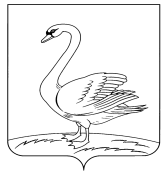 